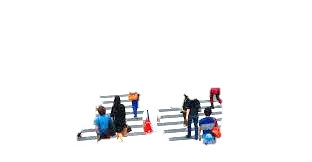 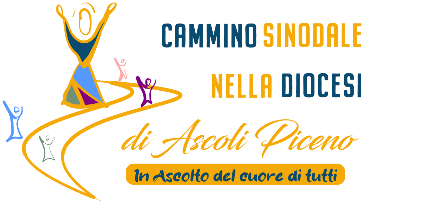 Il cantiere dei villaggi e delle stradeL’ascolto nei Consigli ComunaliBreve letture tratte dal cap. 5 Enciclica Fratelli tutti – La migliore politicaDivisione in gruppi per l’ascolto con le seguenti domande utili all’ascoltoCon lo sguardo rivolto al tuo percorso politico, come stai?____________________________________________________________________________________________________________________________________________________________________________________________________________________________________________________________________________________________________________________________________________________________________________________________________________________________________________________________b) Come sta la città?____________________________________________________________________________________________________________________________________________________________________________________________________________________________________________________________________________________________________________________________________________________________________________________________________________________________________________________________c) Cosa pensi la Chiesa possa fare per la città?________________________________________________________________________________________________________________________________________________________________________________________________________________________________________________________________________________________________________________________________________________________________________________________________________________________________________________________________________________________________________________________________________________________________________________________________________________